SREDA – 27. 5. 2020  MATEMATIKA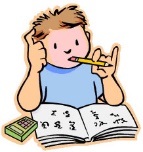 SPROSTITEV IN GIBANJE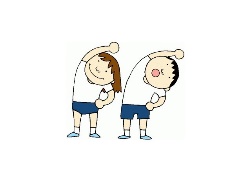     SLOVENSKI JEZIK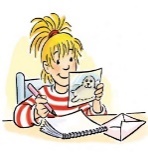 Analiza ocenjevanjaV zvezek napiši naslov Poprava. Bodi natančen in pazi na pisavo.Telefonski imenik, DZ/111Preberi si besedilo in ga dopolni oziroma odgovori. Zapomni si pomembne številke: 112 – reševalci, 113 – policija.Ne pozabi na bonton kadar koga kličeš po telefonu: najprej pozdravimo in se predstavimo, povemo koga želimo in na kratko zakaj kličemo, na koncu se zahvalimo in pozdravimo.Telefonska številka šole: 02 – 581 – 11 – 01.           Na koncu reši še nalogo – Samostojno delo. V zvezek napiši naslov Kako sem            prvič telefoniral ali Poklical sem napačno številko in na kratko napiši               koga si klical, koliko si bil star,… oz. karkoli se od tega spominjaš.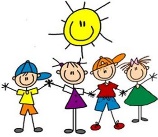    SPROSTITEV IN GIBANJE  ŠPORT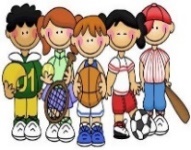 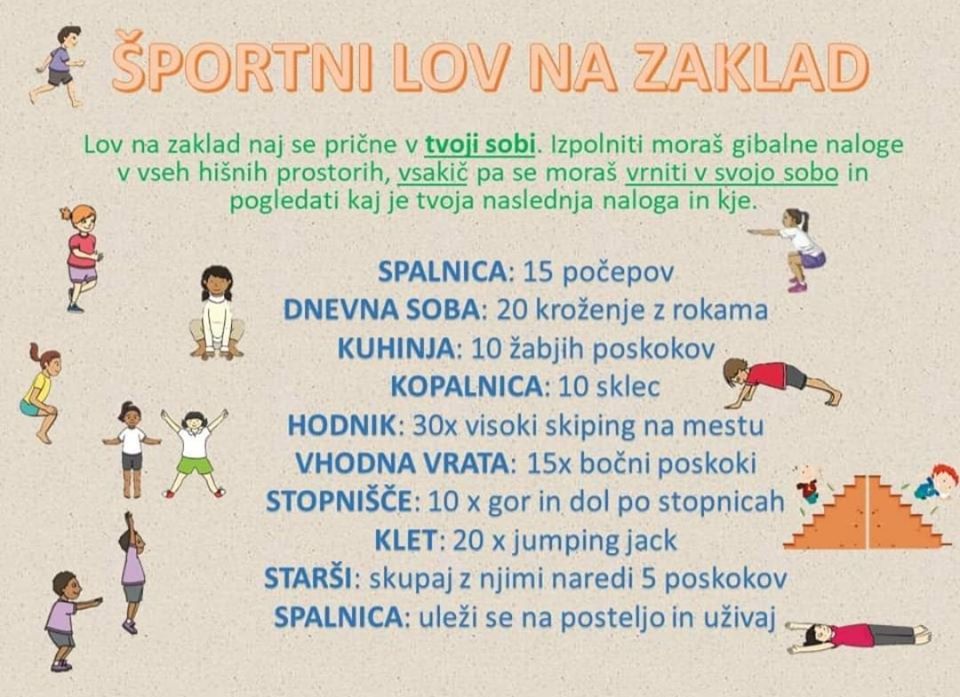 